City of Belle Glade Office of the City Clerk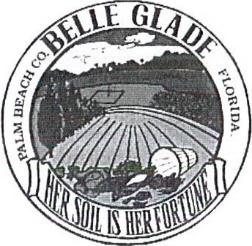 PUBLIC NOTICEPUBLIC NOTICE IS HEREBY GIVEN THAT PUBLIC HEARINGS WILL BE HELD BEFORE THE PLANNING AND ZONING BOARD SITTING AS THE LOCAL PLANNING AGENCY OF CITY BELLE GLADE, FLORIDA ON THURSDAY, FEBRUARY 1, 2024, AT 5:30 P.M., OR AS SOON THEREAFTER AS POSSIBLE IN THE COMMISSION CHAMBERS AT BELLE GLADE CITY HALL, 110 DR. MARTIN LUTHER KING, JR. BLVD., WEST, BELLE GLADE, PALM BEACH COUNTY, FLORIDA TO ADDRESS THE FOLLOWING ITEM OF BUSINESS:VOLUNTARY ANNEXATIONProperty Control No. 00-37-44-37-00-000-0014 (620 S.W. 16TH Street)Parcel of land in Hiatus Lot 1, between Range 36 and 37 East, Township 44 South, described as: Commence at the Southwest corner of Section 31, Township 43 South Range 37 East, Palm Beach County, Florida, thence along the following courses: South 29° 34’ 50” West 1076.30 feet along the West line of Block 6 of the said Hiatus; thence North 60° 25’ 10’’ West 50 feet to the Point of Beginning; thence continue North 60° 25’ 10’’West 370.84 feet; thence South 48° 59’ 20’’ West 159.03 feet; thence South 60°  25’ 10’ East 423.69 feet; thence North 29° 34’ 50’’ East 150 feet along Florida State Road #715 Right of Way to the Point of Beginning GLADES GAS & ELECTRIC CORP 620 SW 16TH STREETBELLE GLADE, FL 33430                                                                             CITY OF BELLE GLADEJessica Figueroa, CMC City Clerk* NOTICE *Should any person seek to appeal any decision made by the Planning & Zoning Board, siting as Local Planning Agency with respect to any matter considered at this meeting, such person will need to ensure that a verbatim record of the proceedings is made, which record includes the testimony and evidence upon which the appeal is to be based.  (Reference:  Florida Statutes 286. OJ 05)* * * *In accordance with  the  Americans  with  Disabilities  Act  of  1990,  persons  needing  special accommodations to participate in this proceeding should contact the City Clerk at 561-996-01 00 no later than 48 hours prior to the proceedings. If hearing impaired, telephone the Florida Relay Service Number, 800-955-8771 (TDD) or 800-955-8770 (Voice), for assistance. (Reference: Florida Statutes 286.26)POST IN CITY HALL/CITY WEBSITEEMAIL TO: City Manager, Executive Administrator, Directors, Managers, City Attorney, PBCFR , PBSO, WAFC­ FM, and OthersDATE POSTED I E-MAILED:   January 18, 2024January 22, 2024January 22, 2024January 22, 2024	cc: Honorable  Mayor and Commissioners